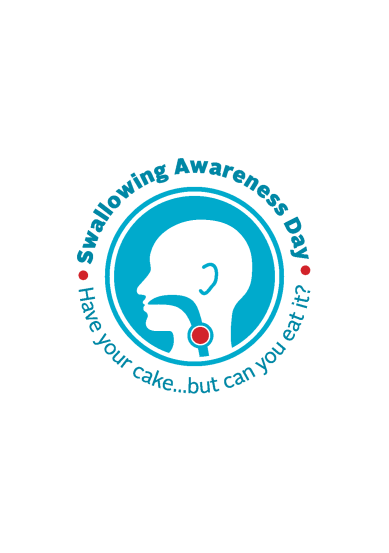 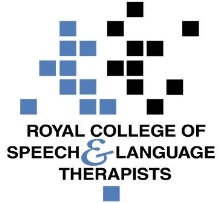 Order forms must be fully completed and returned by email or post. We have a limited supply of Swallowing Awareness Day merchandise and will process orders on a first come, first serve basis. We aim to process and ship orders within 7 working days of receipt of order. Email:		campaigns@rcslt.org Post:	2 - 3 White Hart Yard, London SE1 1NX Tel:	              0207 378 3676Swallowing Awareness Day 2020 MerchandiseFor customers who wish to order over 20 packs of balloons and/or 10 sheets of stickers, please download the logo here and process through a local supplier.Postage OptionsContact detailsPlease complete in BLOCK CAPITALSForename:Surname:Job Title:Organisation:Email:Phone:Payment DetailsI wish to pay by:Cheque / Credit Card (Delete as appropriate)Purchase order no:  (required for invoicing)Card Details: Please Debit my card: Card Number:	Start Date:	Expiry date: 	Security Code: 	Delivery detailsName:Address:Town:County:			             Postcode: Billing Address (if different to delivery address)Name:Address:Town:County:			             Postcode: For Office use only (please do not complete)Terms and Conditions:Only RCSLT members are eligible to place an order.Refunds cannot be offered.If you require your items to be despatched by courier, please contact 020 7378 3676 or campaigns@rcslt.org.uk. All orders will be processed and shipped within 7 working days of receipt of order. The RCSLT will not accept responsibility for lost parcels or if the goods have been damaged in any way in transit. Swallowing Awareness Day 2020 - Merchandise Order FormItemNo. of packs/sheetsPrice per pack (Incl. VAT)Total costBalloons – ENGLISHPack of 10£1.56Balloons – WELSHPack of 10£1.56Stickers – ENGLISHSheet of 20£2.40Stickers – WELSHSheet of 20£2.40ServicePriceTotal CostRoyal Mail –  First Class (up to 250 grams)£1.40Grand Total:Signature: Grand Total of order: 